VISITAS GUIADASVISITAS TEATRALIZADASTALLERES FAMILIARESVISITAS GUIADAS A INSTITUCIONES PÚBLICAS Y PRIVADASVISITAS GUIADAS A INSTITUCIONES PÚBLICAS Y PRIVADASFECHANO. DE VISITASDESCRIPCIÓNFOTOSTOTALABRIL46Visitas guiadas a las diferentes exposiciones temporales, la exposición permanente "Miradas a la Ciudad" y la Historia del Palacio de los condes de Santiago de Calimaya, a cargo del personal del área de atención a público y servicios educativos.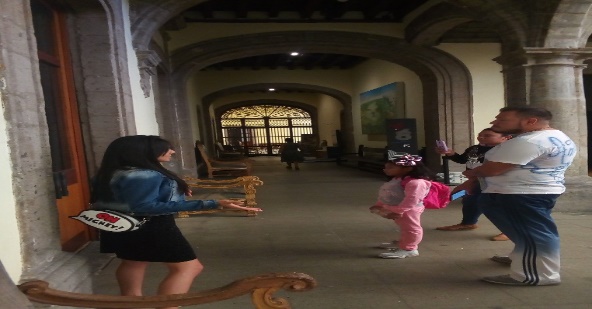 523MAYO24Visitas guiadas a las diferentes exposiciones temporales, la exposición permanente "Miradas a la Ciudad" y la Historia del Palacio de los condes de Santiago de Calimaya, a cargo del personal del área de atención a público y servicios educativos.149JUNIO18Visitas guiadas a las diferentes exosiciones temporales, la exposición permanente "Miradas a la Ciudad" y la Historia del Palacio de los condes de Santiago de Calimaya, a cargo del personal del área de atención a público y servicios educativos.9888770FECHANO. DE VISITASDESCRIPCIÓNFOTOSTOTALABRIL4Visita guiada teatralizada, a cargo de la actriz Nelly López de Aquino, representando a la Condesa de Santiago de Calimaya, María de Velasco e Ibarra.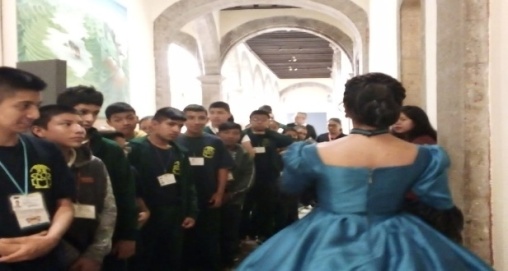 498MAYO3Visita guiada teatralizada, a cargo de la actriz Nelly López de Aquino, representando a la Condesa de Santiago de Calimaya, María de Velasco e Ibarra.505JUNIO3Visita guiada teatralizada, a cargo de la actriz Nelly López de Aquino, representando a la Condesa de Santiago de Calimaya, María de Velasco e Ibarra.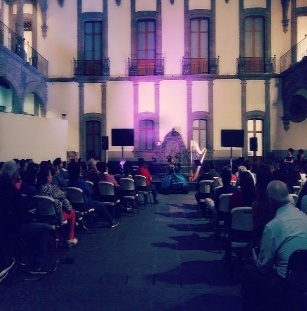 382101385FECHANO. DE VISITASDESCRIPCIÓNFOTOTOTALABRIL1Taller la Idea de las Brujas 6ABRIL2Taller de los sueños Se harán prácticas de meditación, baile y sonidos para entrar en un estado de relajación propicio para la clase.Los alumnos contarán un sueño que se comentará grupalmente. Durante todo el taller se les mostrarán pinturas, videos de teatro, danza y música basados en los sueños. Por ejemplo, Remedios Varo, Música de Rampue, etc.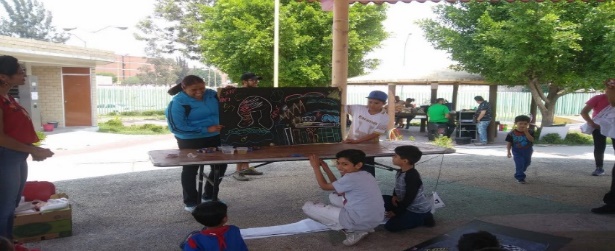 18MAYO1Taller Impresionarte en ixtapalapa (Patoli)32FECHANO. DE VISITASDESCRIPCIÓNFOTOTOTALMAYO1Taller de sueño14MAYO1Taller de  teatro espontáneo Un espacio para tejer la memoria31MAYO1Taller Barigada Ciencia conciencia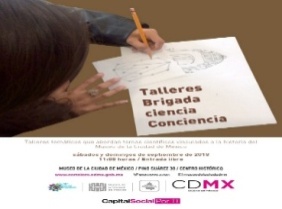 9MAYO1Taller de Lectura nocturna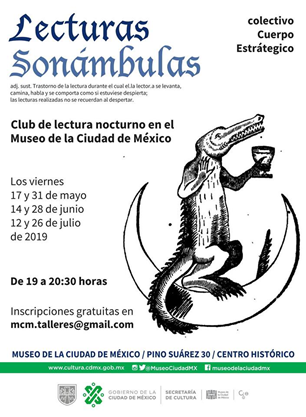 152Taller de Puppets Taller de marionetas donde los niños crearan sus puppets y un cortometraje en greenscreen contando historias de la Ciudad de México9FECHANO. DE VISITASDESCRIPCIÓNFOTOTOTAL3Taller Maternidad, Deseo y Fotografía Abordaremos el poder de la imagen y su vínculo con la memoria, las vivencias, especialmente en torno a la maternidad, desde la perspectiva de cada uno de los participantes102Teatro espontáneo: Un espacio para tejer la memoria Taller de improvisación teatral e interacción directa con el público donde sus relatos serán traducidos al lenguaje escénico. Se trabajará la escucha, expresión corporal y de las emociones.603Principios básicos para el diseño de huertos y jardines residuales en entornos urbanos El taller tiene como objetivo aprender a diseñar huertos y jardines residuales que se adapten a las necesidades de espacio de cada asistente.172Club de lectura nocturno en el Museo de la Ciudad de México Club de lectura que tiene como objetivo explorar la relación entre lectura y arquitectura, jugando con la performatividad y los significados que surgen de la confrontación entre espacio y texto. Cuerpo Estratégico ha seleccionado 10 temas en relación con 10 espacios dentro del
Museo de la Ciudad de México, para una serie de encuentros entre lo performativo y
lo literario.2220243FECHANO. DE VISITASDESCRIPCIÓNFOTOTOTALABRIL18Visita guiada por la historia del palacio y Clausell a un grupo de pesonas del DIF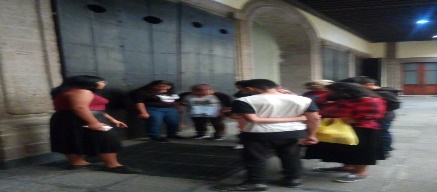 497ABRIL1Visita al hospital 20 de noviembre a niños con cancer, se llevo la visita caracterizada por la actriz Nelly López de Aquino representando a Angela Cervantes9ABRIL1Organización Internacional de Museos  (visita guiada (a la exposiciuón el Corazón de Paris23ABRIL1Visita guiada a la exposición Aurora Reyes. Comunidad "Casa Azúl"18MAYO1Autoridad del Centro Histórico12FECHAFECHANO. DE VISITASDESCRIPCIÓNDESCRIPCIÓNFOTOFOTOTOTALTOTALMAYOMAYO1Empresa de la BIMBOEmpresa de la BIMBO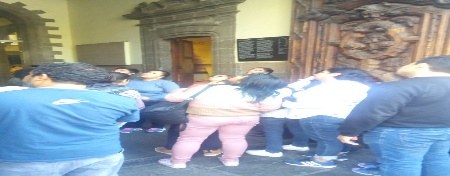 1111MAYOMAYO1Tribunal Superior de JusticiaTribunal Superior de Justicia2020MAYOMAYO1CAMUNARTE Personas de la tercera edadCAMUNARTE Personas de la tercera edad99MAYOMAYO1Visita guiada Historia del Palacio Escuela Cuauhtemoc Estado de México, NezahualcoyotlVisita guiada Historia del Palacio Escuela Cuauhtemoc Estado de México, Nezahualcoyotl4040MAYOMAYO1Escuela CECATI (viaita guiada Historia del PalacioEscuela CECATI (viaita guiada Historia del Palacio9595JUNIOJUNIO1Visita Guiada al Estudio de Joaquin Clausell a Servidores Publicos  Palacio NacionalVisita Guiada al Estudio de Joaquin Clausell a Servidores Publicos  Palacio Nacional33JUNIOJUNIO1Visita al Hospital 20 de noviembre donde se lleva una visita caracterizada a los niños del área de oncologóacon la actriz Nelly López de Aquinio representando a Angela Cervantes la ultima familia.Visita al Hospital 20 de noviembre donde se lleva una visita caracterizada a los niños del área de oncologóacon la actriz Nelly López de Aquinio representando a Angela Cervantes la ultima familia.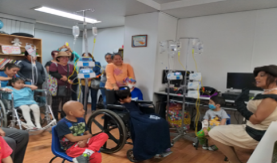 151529752752ESPECTÁCULO NOCHE DE MUSEOSESPECTÁCULO NOCHE DE MUSEOSESPECTÁCULO NOCHE DE MUSEOSESPECTÁCULO NOCHE DE MUSEOSESPECTÁCULO NOCHE DE MUSEOSESPECTÁCULO NOCHE DE MUSEOSESPECTÁCULO NOCHE DE MUSEOSESPECTÁCULO NOCHE DE MUSEOSESPECTÁCULO NOCHE DE MUSEOSESPECTÁCULO NOCHE DE MUSEOSFECHANO. DE VISITASNO. DE VISITASNO. DE VISITASDESCRIPCIÓNDESCRIPCIÓNFOTOFOTOTOTALTOTALABRIL111Presentación del conjunto Típico Revoluciones Doña Blanca y Otras Rondas, evento para día del niño.Presentación del conjunto Típico Revoluciones Doña Blanca y Otras Rondas, evento para día del niño.290290MAYO111Concierto FUNK Fusión "Karta blanca"Concierto FUNK Fusión "Karta blanca"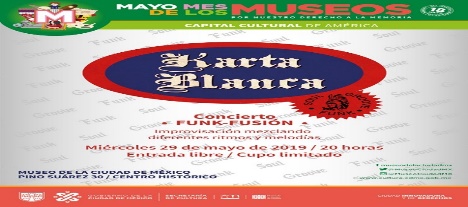 8080JUNIO111Concierto a cargo del Coktail Nervios Presentación de música swing y jazz de los años 30´s, 40´s y 50´sConcierto a cargo del Coktail Nervios Presentación de música swing y jazz de los años 30´s, 40´s y 50´s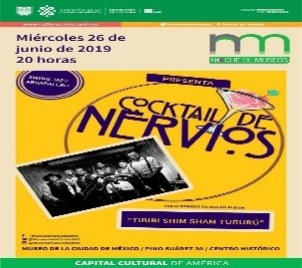 400400333770770FECHANO. DE VISITASDESCRIPCIÓNFOTOTOTALABRIL1Presentación del Libro Espiral en Retorno25ABRIL1Ciclo de cine con perspectiva de género Película más Turbo40ABRIL1Activación de Nadia Lartigue, intervención interpretativa que no busca alterar el espacio, sino la percepción de este, a través de una mirada implicada en lo corporal y lo coreográfico.45ABRIL1Obra de teatro (Don Bonifacio)120ABRIL1Espectáculo de Danza Folclórica "Danza….tierra y libertad" (Emiliano Zapata)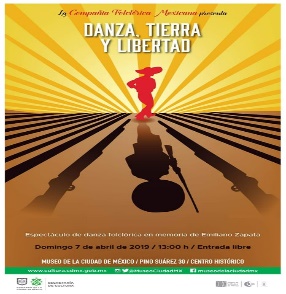 182ABRIL1Presentación del Libro Eclipse de 7 lunas46FECHANO. DE VISITASDESCRIPCIÓNFOTOTOTALABRIL1Ciclo de cine con perspectiva de género Pelicula "Las Lindas"22ABRIL1Concierto de la Banda Sinfonica de la Ciudad de México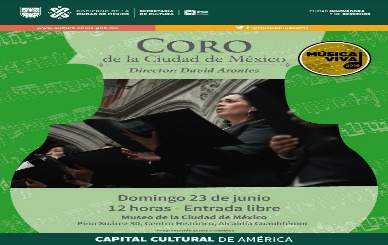 289289ABRIL1Ciclo de cine con perspectiva de género Pelicula "Atadura de años"6565ABRIL1Conferencia de Pilar Villela, Llorar En el marco de la muestra Tu de Mi/Yo de Ti, la artista Pilar Villela hace una reflexión acerca de la intersubjetividad en las construcciones de género52ABRIL1Cuenta  cuentos "Cachoros"62ABRIL1Obra de teatro ( Ni una Más )45ABRIL1Activación en sala, Vista suspendida Barbara Foulkes, Se dispondrán armeses en las vigas del museo, y el público podra acceder a ellos para tener una prespectiva y experiencia diferentes de las piezas incluidas en la exposición, Tu deMi, y/Yo de Ti18FECHANO. DE VISITASDESCRIPCIÓNFOTOTOTALTOTALABRIL1Presentación del libro "Leperas contra mocosos"3737MAYO1Miradas sobre Aurora Reyes, conversatoria sobre el Legado de la artista6464MAYO1Cuenta cuentos (Nacho Padilla)3434MAYO1Evento de Primavera (Xochimech)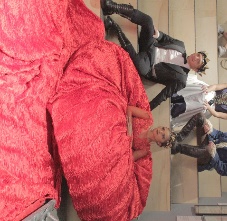 886886MAYO1Obra de teatro El ahogado más hermoso del mundo4040MAYO1Concierto músicalClasica4949MAYO1Presentación de dibujo Transmisión43MAYO1Grupo de Danza ENEP Acatlan480FECHANO. DE VISITASDESCRIPCIÓNFOTOTOTALMAYO1Clausura Exposición TU DE MI, Y YO DE TI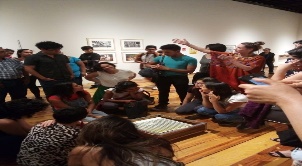 39MAYO1Concierto de Jazz Rodrigo Mendoza110MAYO1Evento de Indios Verdes  Cuarto Festival LGBT213MAYO1Presentación del Libro casa del Mago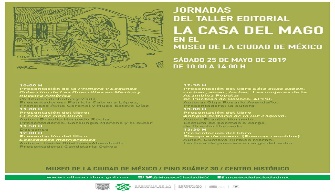 25JUNIO1Espectáculo de Cabaret130JUNIO1Festival de Música Experimental Encuentro de artistas participantes de la escenas musical experimental 13, free jazz y noise70JUNIO1Festival de Folklor  Encuentro de  compañías de danza folclórica nacionales e internacionales 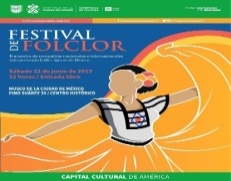 2000285231